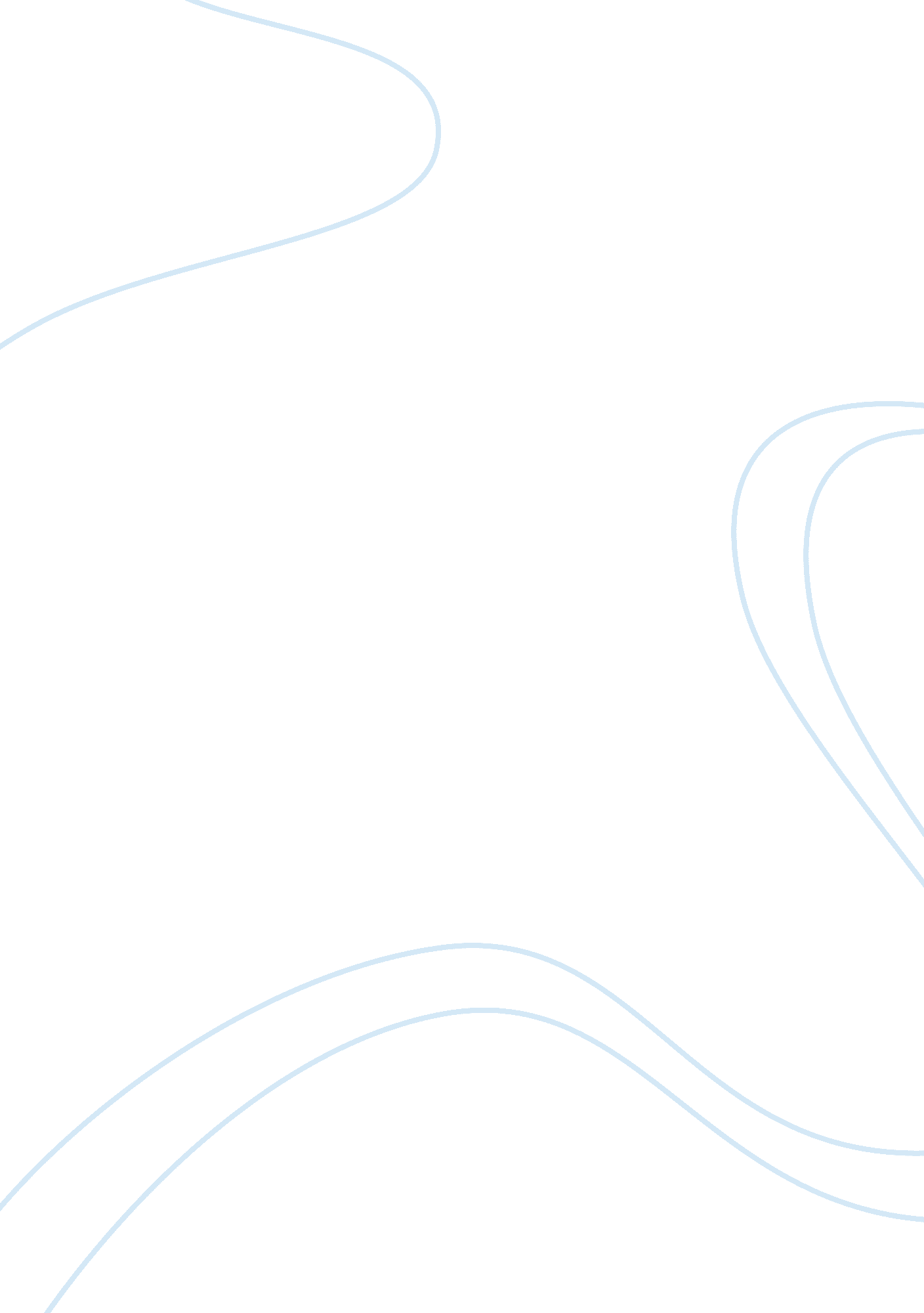 Something impact health 8Health & Medicine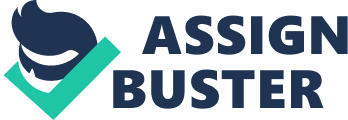 Something Impact Health 8 The November 15Th ScienceDaily article (Read online) revealed how certain extract compounds from specialized spearmint and rosemary can adequately improve a person’s memory, a study conducted on animals (“ Saint Louis University”). This is by chewing spearmints that will improve memory deficits mostly emanating from cognitive impairment especially among studying students. Therefore, the unveiling of this study will compel medical practitioners conduct further researches on how to use spearmints and rosemary compounds to stave off Alzheimer malady commonly associated with memory loss (“ Saint Louis University”). Hence, lead to the malady’s prevalence reduction rate besides other related predicaments (“ Saint Louis University”). The reason behind choosing this study was due to its intriguing aspect of utilizing non-medicinal approach in resolving Alzheimer’s menace besides other related conditions despite the main research’s proponent advocating for extra research. 
Work Cited 
Saint Louis University. " Can certain herbs stave off Alzheimers disease?" ScienceDaily, 15 Nov. 2013. Web. 17 Nov. 2013. 